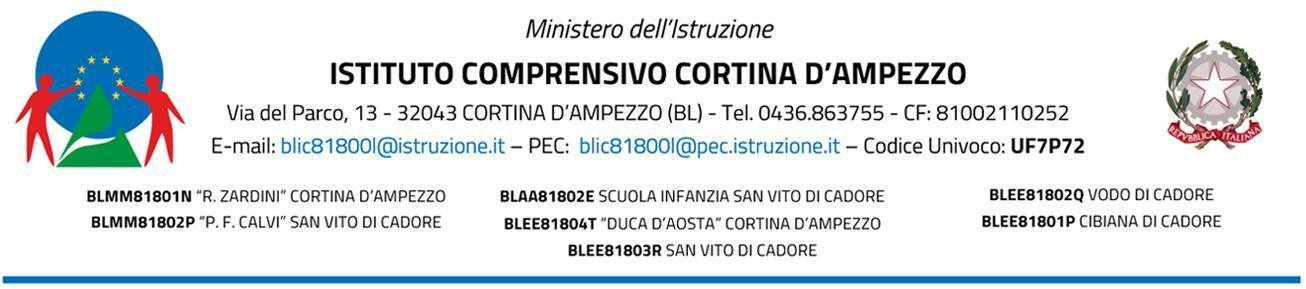 SCHEDA  MONITORAGGIO INTERMEDIO PROGETTO Denominazione del progetto: _______________________________________________________Docente referente:________________________________________________________________Realizzazione: Il progetto è stato avviato (se sì, indicare i tempi):data inizio_________________ incontri effettuati (fino alla data odierna): giorno/i della settimana______________________ dalle ore _________ alle ore____________durata prevista _________________________________cadenza (settimanale, mensile, etc.)______________________  Il Progetto non è stato avviato  Il Progetto è stato interrotto - specificare i motivi:______________________________________________________________________________Soggetti coinvoltiN. docenti__________ N. esperti esterni_______  N. ATA________________N. classi____________N. studenti iscritti_______ N. studenti effettivamente partecipanti______La frequenza alle attività risulta per il momento: Scarsa(sotto il 50%) Discontinua(51-70%)Buona(71-90%)Ottima(91-100%)Regolarità con cui si sono svolti ad oggi gli incontri:  Insufficiente sufficiente buona  molto buona/ottimaProblemi organizzativi ad oggi:Nessuno Pochissimi e risolvibili nell’immediatoQualche difficoltà di non facile soluzioneNumerosi problemi di non facile soluzioneLavoro dei docenti-esperti esterni ad oggi (se previsti):Non molto soddisfacenteAbbastanza soddisfacenteSoddisfacenteMolto soddisfacenteRisposta dei ragazzi ad oggi:Non molto soddisfacenteAbbastanza soddisfacenteSoddisfacenteMolto soddisfacenteRaggiungimento degli obiettivi e delle finalità perseguiti nel progetto ad oggi:Non molto soddisfacenteAbbastanza soddisfacenteSoddisfacenteMolto soddisfacenteBreve descrizione delle azioni poste in atto:________________________________________________________________________________________________________________________________________________________________Cosa resta da fare:________________________________________________________________________________________________________________________________________________________________Punti di Criticità:________________________________________________________________________________________________________________________________________________________________Punti di Forza:________________________________________________________________________________________________________________________________________________________________DataIl DOCENTE REFERENTE_________________IL DIRIGENTE SCOLASTICO